Andrijana Lazarević holds a Bachelor’s degree in political science, with a focus on the European integration, and a master's degree in European Politics and Crisis Management. Andrijana is a PhD student at the Faculty of Political Sciences at the University of Belgrade.  She is engaged as a Research Associate at the Institute for Political Studies in Belgrade and also as a Teacher Associate at the Faculty of Political Sciences at the university.  As a scholar of Konrad Adenauer Foundation, office in Serbia, she has had a chance to participate in different regional projects which allowed her to become a Project Assistant within the new initiative called Regional Security and Cooperation (RESECO). 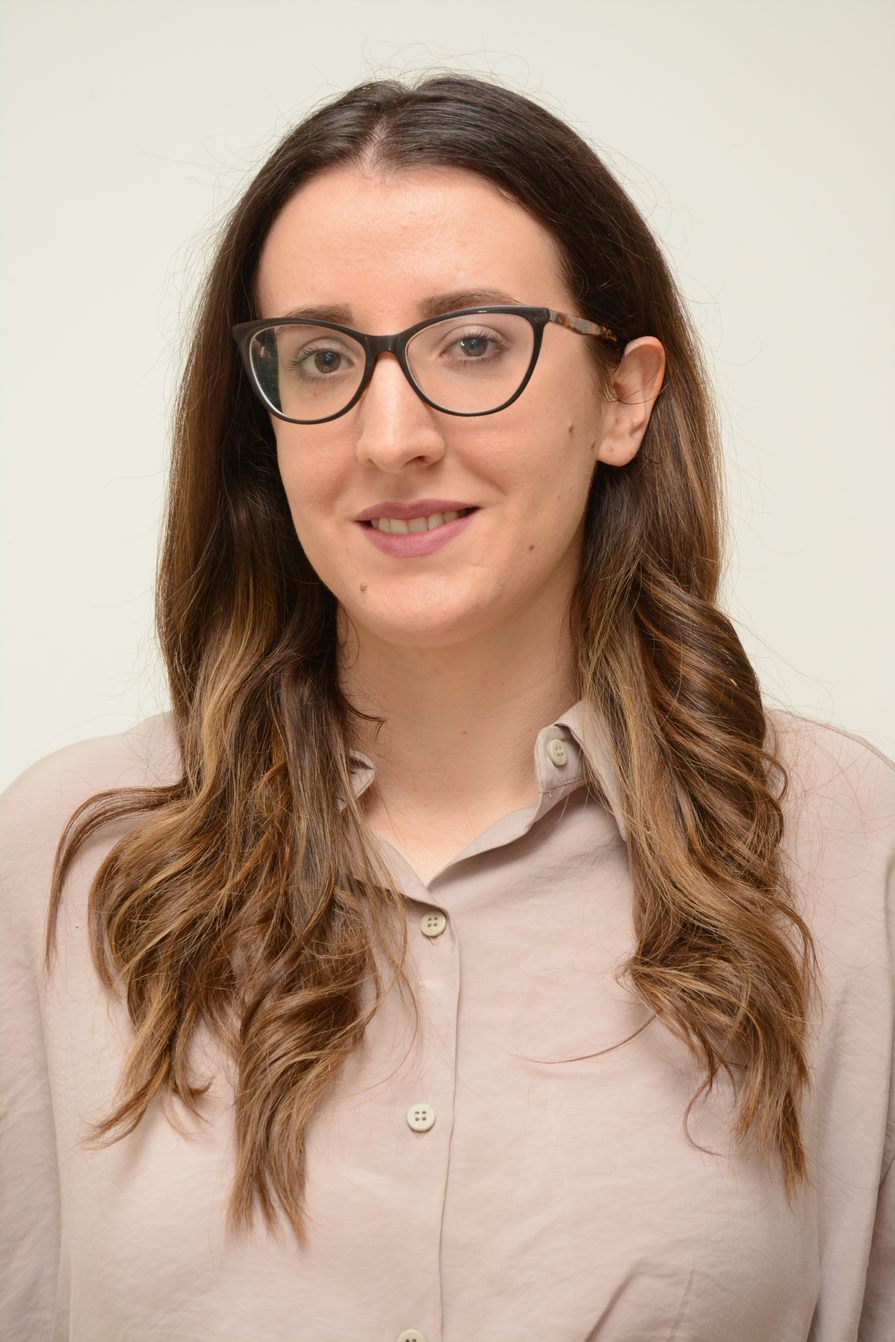 